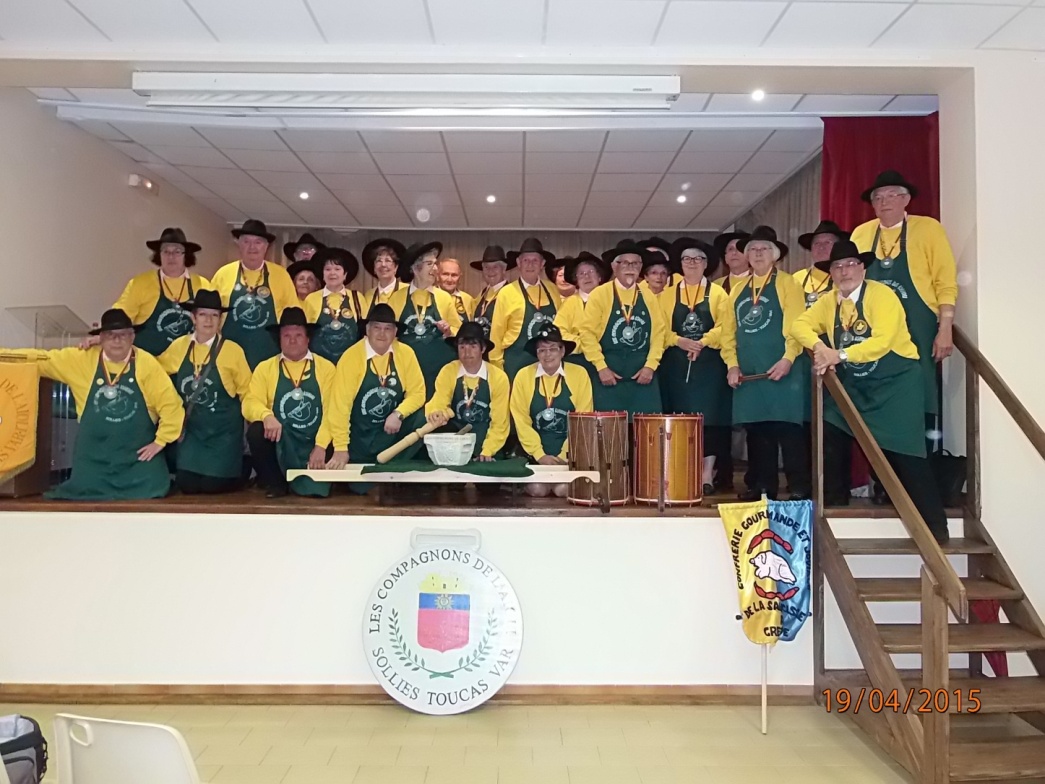 seraient heureux que vous assistiez à leur Douzième Chapitre qui aura lieu  Dimanche 17 avril 2016PROGRAMME8h30 à 9h15 - Accueil des Confréries - Salle Lanza                              Petit déjeuner10h00 - 	Départ en défilé de la Promenade vers la place de l'église10h30 - 	Bénédiction des Confréries		Démonstration d'Aïoli Place de l'Hôtel de Ville11h00 - 	Défilé en musique vers la salle des fêtes de Solliès-Toucas	Ouverture du chapitre	Intronisations suivies de l’apéro REPAS  au  Restaurant »La Cerisaie»Quartier Bastide - RD 554 – 83210 - BELGENTIER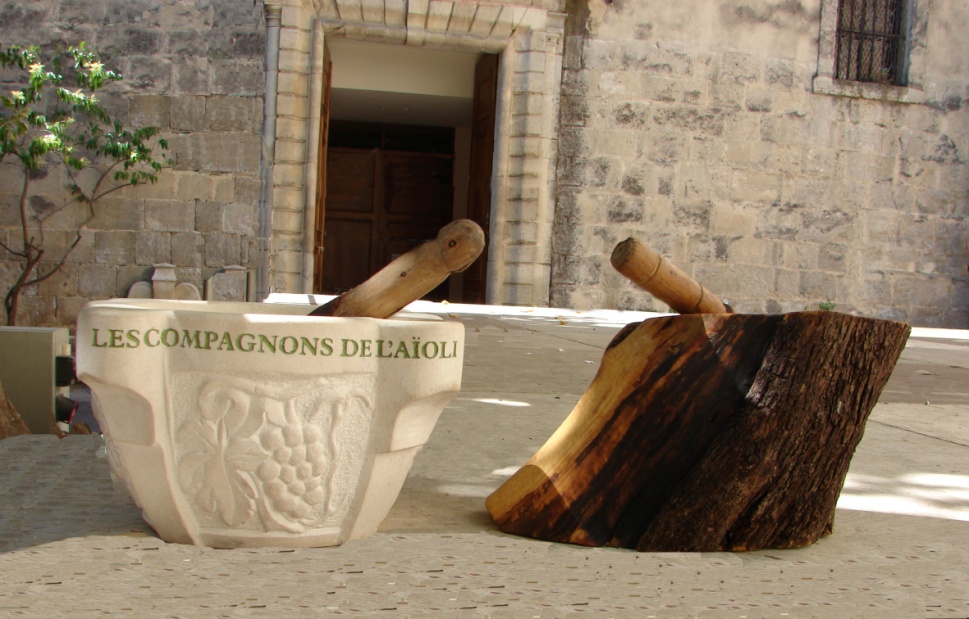 AÏOLI(avec sa daube de poulpe)FROMAGEDessertCAFEVin rosé et rouge du pays(à consommer avec modération)